PNV 3210 – Introdução à Engenharia Naval e Oceânica (2º ano)Plano Detalhado de Oferecimento da Disciplina – Ano 2023NÚMERO DE CRÉDITOS – 4 (2º ano); aulas às 3as e 5as feiras, das 7:30 às 9:10 NOME DO PROFESSOR: Marcos Pinto – Aulas: Sala ET1 reuniões fora de sala de aula: https://meet.google.com/ipo-kgnb-wig – email: morpinto@usp.brHORÁRIO DE ATENDIMENTO AOS ALUNOS: 3as e 5as feiras das 9:20 às 11:00hsObjetivos da disciplina: Formar compreensão do papel e importância do transporte marítimo (e de outros sistemas marítimos). Entender os aspectos econômicos da indústria de transportes (e dos outras atividades oceânicas)Apresentar os navios que realizam o transporte e os diversos princípios físicos associados à sua operação (e dos sistemas dedicados às outras atividades marítimas)Formar um arcabouço estruturado para os campos do conhecimento que deverão ser detalhados durante o curso de formação. Compreender os princípios fundamentais que regem o comportamento físico dos sistemas flutuantes, do comportamento micro econômico da indústria e macro econômico da relação comercial das naçoesPromover uma visão holística de razão e consequência no contexto dos sistemas navais e dos fenômenos físicos envolvidos Escopo da disciplina: Compreensão dos tópicos fundamentais de concepção/escolha de solução/projeto e sua influência no desempenho dos sistemasEconomia das nações e trocas internacionais – mercadorias, volume e valorGeografia do transporte – rotas e portosEconomia do transporte marítimo – oferta de capacidade (quantidade de navios), demanda de capacidade, formas de contratação e fretes cobrados, drivers de variação do frete, rentabilidade das operações, concentração e competitividade dos armadores,Porte dos navios – capacidade e limitadores de dimensõesTipos de navios – quais os tipos de navios dedicados a tipos de operação, a tipos de produtos e a frequência e velocidade das trocas internacionaisPrincípios físicos associados - flutuabilidade e estabilidade, resistência ao avanço e velocidade, sistemas propulsores, motores e turbinas, manobrabilidade, comportamento em ondas, esforços e resistência estruturalEstrutura de aulas e tópicosIntrodução ao curso e Comércio InternacionalComércio Internacional e pós globalizaçãoDinâmica da Indústria (contratação de fretes)Dinâmica da Indústria (lotes e porte dos navios)Tipos de navios, coeficientes de forma e desempenho Construção navalDesempenho - Estabilidade transversalDesempenho Resistência ao avanço - fenomenologiaDesempenho Resistência ao avanço Desempenho - Propulsão e MotoresDesempenho - Propulsão e MotoresDesempenho - Equipamentos auxiliaresDesempenho - manobrabilidadeOndas do Mar Comportamento em ondasViga navio e arranjos estruturaisViga navio e arranjos estruturaisArmação e concentraçãoPortos - operação e equipamentosExploração e Produção de petróleo no marGeografia dos transportes no BrasilCabotagem e regulaçãoObras de infraestrutura e concessõesDatas de Provas04/mai	1a prova 04/jul	2a prova06/jul	Prova substitutivaTrabalhos ao longo do Curso – Durante o curso temas interessantes podem sugerir aprofundamentos. Nessas ocasiões, grupos serão convidados a realizar o trabalho que poderão valer até 30% da nota final. Trabalhos voluntários poderão, eventualmente,  isentar os alunos de uma determinada prova. Os trabalhos acontecem ou não, conforme se dá o andamento das aulas, e serão decididos em conjunto com os alunos. Critério de Aprovação: ((Média de trabalhos + Média de duas provas)/2)*0,60 + percentual de presença*40%Bibliografia O curso carece de um livro texto único, o que decorre do seu formato “de tudo um pouco”. Por essa razão é mais relevante que textos sejam procurados na internet, principalmente com base nos links iniciais que constam nas notas de aula ou que serão apresentados em aulaAlderton, P. Port Management and Operations, 1999, ISBN 1-85978-614-6Benford, H. “Naval Architecture for Non-Naval Architects”, Jersey City, NJ, 1991, 239p.Fonseca, M. M., “Arte Naval”, 7ª. ed. Rio de Janeiro, Serviço de Documentação da Marinha, 2005, Volumes 1 e 2.Moan, T., “Marine Structures for the Future – a Sea of Opportunities”, Marine Systems and Ocean Technology, Journal of SOBENA – Sociedade Brasileira de Engenharia Naval, October 2004, Vol. 1, No 1, pp. 5-23Packard, W. V. “ The Ships, The Cargoes and The Trade”, 3 Volumes, Coulsdon : Fairplay, 1984Richardson, J.G. Managing the Ocean: Resources, Research and Law, Lamond Publications Inc., 1985, ISBN 0-91-12338-49-0.STOPFORD , M. MARITIME ECONOMICS, 3ª Edição - 2007 -ISBN 0415153107Tupper, E., “Introduction to Naval Architecture”. 3rd ed. Oxford; Boston: Butterworth-Heinemann, 1996. 361 p.O Petroleo - Uma História Mundial de Conquistas, Poder e Dinheiro (Cód: 3091371) - Yergin, Daniel - Paz E Terra1º Trabalho: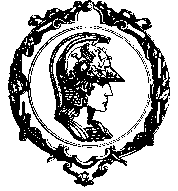 ESCOLA POLITÉCNICA DA UNIVERSIDADE DE SÃO PAULOAvenida Professor Mello Moraes, 2231 - CEP: 05508-900 São Paulo SPTelefone: (011) 3818-5350 Fax (011) 3818-5717Departamento de Engenharia Naval e OceânicaF